Муниципальное  бюджетное дошкольное образовательное учреждение города  Ростова-на-Дону «Детский сад №312»________________________________________________________________РАБОЧАЯ  ПРОГРАММА     ПЕДАГОГА-ПСИХОЛОГА       на 2022-2023учебный год         педагог-психологКуликова Т.С.Ростов-на-Дону1.СОДЕРЖАНИЕ ПРОГРАММЫ.Целевой раздел.1.1 Пояснительная записка1.2  Цели и задачи реализации программы1.3 Принципы и подходы к формированию рабочей программы.1.4 Нормативно-правовое обеспечение деятельности педагога- психолога.1.5 Психологические  характеристики особенностей  развития детей раннего и дошкольного возраста.1.6 Основные этические принципы деятельности педагога- психолога МБДОУ 3122. Содержательный раздел2.1Задачи психолого-педагогического сопровождения.2.2 Функции  психолого- педагогического сопровождения.2.3Принципы психолого-психологического сопровождения.2.4уровни и формы сопровождения.2.5 Направления деятельности педагога-психолога МБДОУ№3122.6Психологическое просвещение.2.7 Психологическая  профилактика2.8Психологическая  диагностика2.9 Коррекционная работа.2.10 Консультативная работа3. Организационный раздел3.6  План педагога-психолога   на 2022-2023учебный год3.7  Психологический инструментарий.Целевой раздел.                                                   1.1Пояснительная запискаРабочая программа  педагога-психолога включает в себя все разделы работы психолога  и разработана в соответствии с основной адаптированной общеобразовательной программой МБДОУ № 312.Программа определяет содержание и организацию образовательного процесса  муниципального бюджетного дошкольного образовательного учреждения   №  312  Первомайского района города  Ростова-на-ДонуПрограмма строится на принципе личностно-ориентированного взаимодействия взрослого с детьми группы и обеспечивает:социально – коммуникативное развитие;познавательное развитие;речевое развитие;художественно – эстетическое развитие;физическое развитие.Программа составлена с учётом индивидуальных и возрастных особенностей ребёнка. Рабочая программа определяет содержание  и структуру деятельности педагога- психолога по  следующим направлениям: психодиагностика., психопрофилактика,  психокоррекция,  психологическое консультирование и  поддержка деятельности МБДОУ в работе  с детьми от 2-7лет,родителями воспитанников, и педагогами МБДОУ. Рабочая программа включает в себя организацию психологического сопровождения деятельности МБДОУ по основным направлениям: физическому,  социально-личностному, познавательно-речевому и художественно- эстетическому. Обеспечивает единство воспитательных, развивающих и обучающих целей и задач процесса образования. Учитывая специфику профессиональной деятельности педагога-психолога МБДОУ№312 значительное место уделяется целеноправленной  деятельности по профилактики , поддержанию и коррекции нарушений развития детей. Содержание рабочей программы реализуется с учётом возрастных и индивидуальных особенностей дошкольников и спецификой МБДОУ№312.1.2. Цели и задачи реализации программы:Основная общеобразовательная программа МБДОУ № 312 «Вераксы».Цель реализации основной образовательной программы дошкольного общего образования – обеспечение выполнения требований ФГОС Дошкольный возраст — яркая, неповторимая страница в жизни каждого человека. Именно в этот период начинается процесс социализации, устанавливается связь ребенка с ведущими сферами бытия: миром людей, природы, предметным миром. Происходит приобщение к культуре, к общечеловеческим ценностям. Закладывается фундамент здоровья. Дошкольное детство — время первоначального становления личности, формирования основ самосознания и индивидуальности ребенка. Поэтому программа «Детство» создана авторами как программа обогащенного развития детей дошкольного возраста, обеспечивающая единый процесс социализации — индивидуализации личности через осознание ребенком своих потребностей, возможностей и способностей. Цель программы педагога-психолога МБДОУ№312 – определяет основные направления психологического сопровождения, реализация образовательных инициатив для обеспечения  полноценного формирования интегративных качеств дошкольников, в том числе общей культуры, развитие физических, интеллектуальных и личностных качеств с приоритетными  направлениями познавательно-речевого развития, предпосылок учебной деятельности, обеспечивающих социальную успешность, сохранения и укрепления здоровья детей дошкольного возраста,, коррекцию недостатков в их психическом развитии.    Данная цель конкретизируется в следующих задачах:- предупредить возникновение проблем развития у ребёнка.-оказать помощь( содействие) ребёнку в решении актуальных задач развития.--повышать психолого-педагогическую компетентность  родителей воспитанников.-обеспечить психологическое сопровождение разработки и реализации образовательной программы и развития МБДОУ в целом.1.3 Принципы и подходы к формированию рабочей ПрограммыСодержание Программы соответствует основным положениям возрастной психологии и дошкольной педагогики и выстроено по принципу развивающего образования, целью которого является развитие ребенка и обеспечивает единство воспитательных, развивающих и обучающих целей и задач.Основные принципы построения и реализации             Программы: научной обоснованности и практической применимости;единства воспитательных, развивающих и обучающих целей и задач процесса образования детей дошкольного возраста, в процессе реализации которых формируются такие знания, умения и навыки, которые имеют непосредственное отношение к развитию детей дошкольного возраста;интеграции образовательных областей в соответствии с возрастными возможностями и особенностями воспитанников, спецификой и возможностями образовательных областей;комплексно-тематического построения образовательного процесса;решение программных образовательных задач в совместной деятельности взрослого и детей и самостоятельной деятельности детей не только в рамках непосредственно образовательной деятельности, но и при проведении режимных моментов в соответствии со спецификой дошкольного образовании.Задачи: Ведущие цели общеобразовательной программы - создание благоприятных условий для полноценного проживания ребенком дошкольного детства, формирование основ базовой культуры личности, всестороннее развитие психических и физических качеств в соответствии с возрастными и индивидуальными особенностями, подготовка к жизни в современном обществе, к обучению в школе, обеспечение безопасности жизнедеятельности дошкольника.               Гуманистическая цель современного  дошкольного образования заключается в максимальном раскрытии потенциальных возможностей личности ребенка, содействии полноценному его развитию в личностном и познавательном плане, создании условий для полноценного и максимального проявления положительных сторон индивидуальности ребенка, условий для максимально возможной и эффективной амплификации (обогащения) им образовательных воздействий. Поэтому сопровождение дошкольника, как одно из приоритетных направлений деятельности психолога образования, должно обеспечивать защиту прав детей на развитие и образование, на сохранение психологического здоровья.     Сохранение и укрепление здоровья воспитанников ДОУ – основная задача дошкольных учреждений. В Концепции дошкольного воспитания решению проблем, связанных с охраной и укреплением здоровья детей, отводится ведущее место. Подчёркивается важность создания условий, обеспечивающих и физическое, и психическое здоровье ребёнка.1.4 Нормативно правовое обеспечение деятельности педагога – психолога.Международные акты в области  охраны прав и законных интересов ребенка.Закон   «Об образовании в Российской  Федерации » Закон РФ «Об образовании лиц с ограниченными возможностями здоровья (специальном образовании)» от 02.06. 1999 г.Закон РФ «Об основных гарантиях прав ребенка в РФ» от 24.07.98 № 124-Ф3 (в ред. от 20.07.2000 г.).Приказ МО РФ «Об утверждении Положения о службе практической психологии в системе МО РФ» № 636 от 22.10.1999.Постановление правительства РФ 31 июля 1998 г. №867. «Об утверждении Типового положения об образовательном учреждении для детей, нуждающихся в психолого-педагогической и медико-социальной помощи».Постановление Министерства труда и социального развития РФ № 1 от 27.09.1996 г. «Об утверждении Положения о профессиональной ориентации и психологической поддержке населения в РФ».Постановление правительства РФ № 612 от 26.06.1995 г. «Об утверждении Типового положения об образовательном учреждении для детей, нуждающихся в психолого-педагогической и медико-социальной помощи».Письмо Мо РФ № 70/23-16 от 07.04.1999 г. «О практике проведения диагностики развития ребенка в системе дошкольного образования».Письмо МО РФ от 22.01.98 № 20-58-07 ИН/20-4 «Об учителях логопедах и педагогах-психологах учреждений образования».Приказ МО РФ от 27 марта 2006 г. N 69  «Об особенностях режима рабочего времени и времени отдыха педагогических и других работников образовательных учреждений»Федеральный закон. « Об образовании в Российской Федерации» от 29.12.2012 №273-Ф3Постановление Правительства Российской Федерации « О ежегодных основных удлиненных оплачиваемых отпусках» от 14.05.2015 №466Приказ Министерства образования и науки Российской Федерации « Об утверждении федерального государственного стандарта дошкольного образования от 17.10.2013 № 1155Постановление Правительства Р.Ф. « Об утверждении номенклатуры должностей педагогических работников организаций, осуществляющую образовательную  деятельность» от 8 августа 2013 года №678Инструктивное письмо « Об использовании рабочего времени педагога-психолога образовательного учреждения « от 24.12.2001 №29 /1886-6Письмо Минобразования и науки Российской  Федерации « О психолого – медико-педагогическом консилиуме образовательного учреждения» от 27.03.2000 года № 27/901-6Приказ министерства общего и профессионального образования  Ростовской области « Об утверждении положения « О кабинете педагога-психолога- в образовательном учреждении от 31.01.2011 3 571.5 ПСИХОЛОГИЧЕСКИЕ 	ХАРАКТЕРИСТИКИ ОСОБЕННОСТЕЙ  РАЗВИТИЯДЕТЕЙ РАННЕГО И ДОШКОЛЬНОГО ВОЗРАСТАМладенчество и ранний возраст. Период раннего детства имеет ряд качественных физиологических и психических особенностей, которые требуют создания специальных условий для развития детей этого возраста. Помимо того, что период раннего детства один из самых насыщенных в познавательном аспекте из всех возрастных периодов, в настоящее время наблюдается заметная акселерация развития, которая отражается на результатах развития детей раннего возраста. Многие дети имеют более высокие показатели уже к моменту рождения, раньше начинаются процессы прорезывания зубов, хождения, говорения. Опережающим отмечается и социальное развитие,- значительно раньше отмечается кризис трёх лет. Повышенная ранимость организма ребенка, недостаточная морфологическая и функциональная зрелость органов и систем (быстрый темп развития осуществляется на весьма неблагоприятном фоне – при незрелости психофизиологических функций организма, а это повышает ранимость). Малыши в большей степени подвержены заболеваниям из-за несовершенства деятельности внутренних органов, высокого уровня утомляемости, им трудно переключится с одной деятельности на другую, соответственно доминантой становится процесс возбуждения и как следствие - неустойчивое эмоциональное состояние. Взаимосвязь физического и психического развития – это общая закономерность, присущая любому возрасту, но в раннем детстве она проявляется особенно ярко, потому что в этот период происходит становление всех функций организма.  Именно в раннем детстве учеными отмечается наиболее прочная связь и зависимость умственного и социального развития от физического состояния и настроения ребенка (например: ухудшение здоровья отражается на отношении к окружающему; снижается восприимчивость, притупляется ориентировочная реакция, дети теряют приобретенные умения: речевые, двигательные, социальные). Яркая специфика психофизиологических и индивидуальных различий (особенно в раннем возрасте важно учитывать индивидуальные, психофизиологические различия – уровень активности, регулярность биоритмов, степень комфортности при адаптации любого вида; настроение, интенсивность реакций, порог чувствительности, отвлекаемость, упорство и внимание). Этому возрасту свойственно удовлетворение ребёнком естественных психофизиологических потребностей: сенсомоторной потребности; потребность в эмоциональном контакте; потребности во взаимодействии и общении со взрослыми: (контактное общение в 2-3 мес.; познавательное общение в 3-10 мес.; вербальноневербальное в 10 мес.-1,5 года; игровое и деловое общение в 1,5 года-3 года). Специфичностью проявления нервных процессов у ребенка - это:  легкость выработки условных рефлексов, но при этом же сложность их изменения; повышенная эмоциональная возбудимость;  сложность переключения процессов возбуждения и торможения;  повышенная эмоциональная утомляемость. Развитие детей раннего возраста имеет свою неповторимую специфику, что выражается, в тесной взаимосвязи физиологических и психологических компонентов. На третьем году жизни ребенок вырастает в среднем на 7—8 см, прибавка в весе составляет 2—2,5 кг. Дети активно овладевают разнообразными движениями. Растущие двигательные возможности позволяют детям более активно знакомиться с окружающим миром, познавать свойства и качества предметов, осваивать новые способы действий. Но при этом малыши еще не способны постоянно контролировать свои движения. Поэтому воспитателю необходимо проявлять повышенное внимание к действиям детей, оберегать их от неосторожных движений, приучать к безопасному поведению в среде сверстников. Организм младших дошкольников недостаточно окреп. Дети легко подвергаются инфекциям. Особенно часто страдают их верхние дыхательные пути, так как объем легких ребенка пока небольшой и малыш вынужден делать частые вдохи и выдохи. Эти особенности детей воспитателю надо постоянно иметь в виду: следить за чистотой воздуха в помещении, за правильным дыханием детей (через нос, а не ртом) на прогулке, во время ходьбы и подвижных игр.  В младшем возрасте интенсивно развиваются структуры и функции головного мозга ребенка, что расширяет его возможности в познании окружающего мира. Для детей этого возраста характерно наглядно-действенное и наглядно-образное мышление. Дети «мыслят руками»: не столько размышляют, сколько непосредственно действуют. Чем более разнообразно использует ребенок способы чувственного познания, тем полнее его восприятие, тоньше ощущения, ярче эмоции, а значит, тем отчетливее становятся его представления о мире и успешнее деятельность. На третьем году жизни заметно возрастает речевая активность детей, они начинают проявлять живой интерес к слову. Это обнаруживается в детских высказываниях и вопросах, а также в игре словами. Малыши изменяют слова, придумывают новые, которых нет в речи взрослых; идет быстрое освоение грамматических форм. Под влиянием общения со взрослыми, речевых игр и упражнений к трем годам ребенок начинает успешно использовать простые и распространенные предложения, воспроизводить небольшие стишки и потешки, отвечать на вопросы. Своевременное развитие речи имеет огромное значение для умственного и социального развития дошкольников. Общение детей с воспитателем постоянно обогащается и развивается. Это и эмоциональное общение (обмен положительными эмоциями), и деловое, сопровождающее совместную деятельность взрослого и ребенка, а кроме того, познавательное общение. Дети могут спокойно, не мешая друг другу, играть рядом, объединяться в игре с общей игрушкой, развивать несложный игровой сюжет из нескольких взаимосвязанных по смыслу эпизодов, выполнять вместе простые поручения. Младший дошкольный возраст (3-4 года). На рубеже трех лет любимым выражением ребёнка становится «Я сам!». Отделение себя от взрослого и вместе с тем желание быть как взрослый — характерное противоречие  кризиса трех лет. Эмоциональное развитие ребёнка этого возраста характеризуется проявлениями таких чувств и эмоций, как любовь к близким, привязанность к воспитателю, доброжелательное отношение к окружающим, сверстникам. Ребёнок способен к эмоциональной отзывчивости — он может сопереживать другому ребенку. В младшем дошкольном возрасте поведение ребёнка непроизвольно, действия и поступки ситуативны, их последствия ребёнок чаще всего не представляет, нормативно развивающемуся ребенку свойственно ощущение безопасности, доверчиво-активное отношение к окружающему.  Дети 3—4 лет усваивают элементарные нормы и правила поведения, связанные с определёнными разрешениями и запретами («можно», «нужно», «нельзя»).  В 3 года ребёнок идентифицирует себя с представителями своего пола. В этом возрасте дети дифференцируют других людей по полу, возрасту; распознают детей, взрослых, пожилых людей, как в реальной жизни, так и на иллюстрациях.  У развивающегося трёхлетнего человека есть все возможности овладения навыками самообслуживания (становление предпосылок трудовой деятельности) — самостоятельно есть, одеваться, раздеваться, умываться, пользоваться носовым платком, расчёской, полотенцем, отправлять свои естественные нужды. К концу четвёртого года жизни младший дошкольник овладевает элементарной культурой поведения во время еды за столом и умывания в туалетной комнате. Подобные навыки основываются на определённом уровне развития двигательной сферы ребёнка, одним из основных компонентов которого является уровень развития моторной координации.  В этот период высока потребность ребёнка в движении (его двигательная активность составляет не менее половины времени бодрствования). Ребёнок начинает осваивать основные движения, обнаруживая при выполнении физических упражнений стремление к целеполаганию (быстро пробежать, дальше прыгнуть, точно воспроизвести движение и др.).  Накапливается определённый запас представлений о разнообразных свойствах предметов, явлениях окружающей действительности и о себе самом. В этом возрасте у ребёнка при правильно организованном развитии уже должны быть сформированы основные сенсорные эталоны. Он знаком с основными цветами (красный, жёлтый, синий, зелёный). Трехлетний ребенок способен выбрать основные формы предметов (круг, овал, квадрат, прямоугольник, треугольник) по образцу, допуская иногда незначительные ошибки. Ему известны слова больше, меньше, и из двух предметов (палочек, кубиков, мячей и т. п.) он успешно выбирает больший или меньший.  В 3 года дети практически осваивают пространство своей комнаты (квартиры), групповой комнаты в детском саду, двора, где гуляют, и т. п. На основании опыта у них складываются некоторые пространственные представления (рядом, перед, на, под). Освоение пространства происходит одновременно с развитием речи: ребёнок учится пользоваться словами, обозначающими пространственные отношения (предлоги и наречия). Малыш знаком с предметами ближайшего окружения, их назначением (на стуле сидят, из чашки пьют и т. п.), с назначением некоторых общественнобытовых зданий (в магазине, супермаркете покупают игрушки, хлеб, молоко, одежду, обувь); имеет представления о знакомых средствах передвижения (легковая машина, грузовая машина, троллейбус, самолёт, велосипед и т. п.), о некоторых профессиях (врач, шофёр, дворник), праздниках (Новый год, День своего рождения), свойствах воды, снега, песка (снег белый, холодный, вода тёплая и вода холодная, лёд скользкий, твёрдый; из влажного песка можно лепить, делать куличики, а сухой песок рассыпается); различает и называет состояния погоды (холодно, тепло, дует ветер, идёт дождь). На четвёртом году жизни ребенок различает по форме, окраске, вкусу некоторые фрукты и овощи, знает два-три вида птиц, некоторых домашних животных, наиболее часто встречающихся насекомых. Внимание детей четвёртого года жизни непроизвольно. Однако его устойчивость зависит от интереса к деятельности. Обычно ребенок этого возраста может сосредоточиться в течение 10—15 мин, но привлекательное для него дело может длиться достаточно долго. Память детей непосредственна, непроизвольна и имеет яркую эмоциональную окраску. Дети сохраняют и воспроизводят только ту информацию, которая остаётся в их памяти без всяких внутренних усилий (понравившиеся стихи и песенки, 2-3 новых слова, рассмешивших или огорчивших его). Мышление трёхлетнего ребёнка является наглядно-действенным: малыш решает задачу путём непосредственного действия с предметами (складывание матрёшки, пирамидки, мисочек, конструирование по образцу и т. п.). В 3 года воображение только начинает развиваться, и прежде всего это происходит в игре. Малыш действует с одним предметом и при этом воображает на его месте другой: палочка вместо ложечки, камешек вместо мыла, стул — машина для путешествий и т. д.  В младшем дошкольном возрасте ярко выражено стремление к деятельности. Взрослый для ребёнка — носитель определённой общественной функции. Желание ребёнка выполнять такую же функцию приводит к развитию игры. Дети овладевают игровыми действиями с игрушками и предметамизаместителями, приобретают первичные умения ролевого поведения. Игра ребёнка первой половины четвёртого года жизни — это скорее игра рядом, чем вместе. В играх, возникающих по инициативе детей, отражаются умения, приобретённые в совместных со взрослым играх. Сюжеты игр простые, неразвёрнутые, содержащие одну-две роли.  Неумение объяснить свои действия партнёру по игре, договориться с ним, приводит к конфликтам, которые дети не в силах самостоятельно разрешить. Конфликты чаще всего возникают по поводу игрушек. Постепенно к 4 годам ребёнок начинает согласовывать свои действия, договариваться в процессе совместных игр, использовать речевые формы вежливого общения.  В 3—4 года ребёнок начинает чаще и охотнее вступать в общение со сверстниками ради участия в общей игре или продуктивной деятельности. Однако ему всё ещё нужны поддержка и внимание взрослого.  Главным средством общения со взрослыми и сверстниками является речь. Словарь младшего дошкольника состоит в основном из слов, обозначающих предметы обихода, игрушки, близких ему людей. Ребёнок овладевает грамматическим строем речи, начинает использовать сложные предложения. Девочки по многим показателям развития (артикуляция, словарный запас, беглость речи, понимание прочитанного, запоминание увиденного и услышанного) превосходят мальчиков. В 3—4 года в ситуации взаимодействия с взрослым продолжает формироваться интерес к книге и литературным персонажам. Круг чтения ребёнка пополняется новыми произведениями, но уже известные тексты попрежнему вызывают интерес.  Интерес к продуктивной деятельности неустойчив. Замысел управляется изображением и меняется по ходу работы, происходит овладение изображением формы предметов. Работы чаще всего схематичны, поэтому трудно догадаться, что изобразил ребёнок. Конструирование носит процессуальный характер. Ребёнок может конструировать по образцу лишь элементарные предметные конструкции из двух-трёх частей.  Музыкально-художественная деятельность детей носит непосредственный и синкретический характер. Восприятие музыкальных образов происходит при организации практической деятельности (проиграть сюжет, рассмотреть иллюстрацию и др.). Совершенствуется звукоразличение, слух: ребёнок дифференцирует звуковые свойства предметов, осваивает звуковые предэталоны (громко — тихо, высоко — низко и пр.). Начинает проявлять интерес и избирательность по отношению к различным видам музыкально-художественной деятельности (пению, слушанию, музыкальноритмическим движениям). Средний дошкольный возраст (4-5 лет). Дети 4–5 лет всё ещё не осознают социальные нормы и правила поведения, однако у них уже начинают складываться обобщённые представления о том, как надо и не надо себя вести. Как правило, к пяти годам дети без напоминания взрослого здороваются и прощаются, говорят «спасибо» и «пожалуйста», не перебивают взрослого, вежливо обращаются к нему. Кроме того, они могут по собственной инициативе убирать игрушки, выполнять простые трудовые обязанности, доводить дело до конца. В этом возрасте у детей появляются представления о том, как положено себя вести девочкам, и как — мальчикам. Дети хорошо выделяют несоответствие нормам и правилам не только в поведении другого, но и в своём собственном. Таким образом, поведение ребёнка 4—5 лет не столь импульсивно и непосредственно, как в 3—4 года, хотя в некоторых ситуациях ему всё ещё требуется напоминание взрослого или сверстников о необходимости придерживаться тех или иных норм и правил.  В этом возрасте детьми хорошо освоен алгоритм процессов умывания, одевания, купания, приёма пищи, уборки помещения. Дошкольники знают и используют по назначению атрибуты, сопровождающие эти процессы: мыло, полотенце, носовой платок, салфетку, столовые приборы. Уровень освоения культурно-гигиенических навыков таков, что дети свободно переносят их в сюжетно-ролевую игру. К 4—5 годам ребёнок способен элементарно охарактеризовать своё самочувствие, привлечь внимание взрослого в случае недомогания.  Дети имеют дифференцированное представление о собственной гендерной принадлежности, аргументируют её по ряду признаков («Я мальчик, я ношу брючки, а не платьица, у меня короткая причёска»). К пяти годам дети имеют представления об особенностях наиболее распространённых мужских и женских профессий, о видах отдыха, специфике поведения в общении с другими людьми, об отдельных женских и мужских качествах.  К четырем годам основные трудности в поведении и общении ребёнка с окружающими, которые были связаны с кризисом трех лет (упрямство, строптивость, конфликтность и др.), постепенно уходят в прошлое, и любознательный ребенок активно осваивает окружающий его мир предметов и вещей, мир человеческих отношений. Лучше всего это удается детям в игре. Дети 4—5 лет продолжают проигрывать действия с предметами, но теперь внешняя последовательность этих действий уже соответствует реальной действительности: ребёнок сначала режет хлеб и только потом ставит его на стол перед куклами (в раннем и в самом начале дошкольного возраста последовательность действий не имела для игры такого значения). В игре дети называют свои роли, понимают условность принятых ролей. Происходит разделение игровых и реальных взаимоотношений. В 4—5 лет сверстники становятся для ребёнка более привлекательными и предпочитаемыми партнёрами по игре, чем взрослый.  В возрасте от 4 до 5 лет продолжается усвоение детьми общепринятых сенсорных эталонов, овладение способами их использования и совершенствование обследования предметов. К пяти годам дети, как правило, уже хорошо владеют представлениями об основных цветах, геометрических формах и отношениях величин. Ребёнок уже может произвольно наблюдать, рассматривать и искать предметы в окружающем его пространстве. Восприятие в этом возрасте постепенно становится осмысленным, целенаправленным и анализирующим. В среднем дошкольном возрасте связь мышления и действий сохраняется, но уже не является такой непосредственной, как раньше. Во многих случаях не требуется практического манипулирования с объектом, но во всех случаях ребёнку необходимо отчётливо воспринимать и наглядно представлять этот объект. Внимание становится всё более устойчивым, в отличие от возраста трех лет (если ребёнок пошёл за мячом, то уже не будет отвлекаться на другие интересные предметы). Важным показателем развития внимания является то, что к пяти годам появляется действие по правилу — первый необходимый элемент произвольного внимания. Именно в этом возрасте дети начинают активно играть в игры с правилами: настольные (лото, детское домино) и подвижные (прятки, салочки). В среднем дошкольном возрасте интенсивно развивается память ребёнка. В 5 лет он может запомнить уже 5—6 предметов (из 10—15), изображённых на предъявляемых ему картинках. В возрасте 4—5 лет преобладает репродуктивное воображение, воссоздающее образы, которые описываются в стихах, рассказах взрослого, встречаются в мультфильмах и т.д. Элементы продуктивного воображения начинают складываться в игре, рисовании, конструировании. В этом возрасте происходит развитие инициативности и самостоятельности ребенка в общении со взрослыми и сверстниками. Дети продолжают сотрудничать со взрослыми в практических делах (совместные игры, поручения), наряду с этим активно стремятся к интеллектуальному общению, что проявляется в многочисленных вопросах (почему? зачем? для чего?), стремлении получить от взрослого новую информацию познавательного характера.  Возможность устанавливать причинно-следственные связи отражается в детских ответах в форме сложноподчиненных предложений. У детей наблюдается потребность в уважении взрослых, их похвале, поэтому на замечания взрослых ребёнок пятого года жизни реагирует повышенной обидчивостью. Общение со сверстниками по-прежнему тесно переплетено с другими видами детской деятельности (игрой, трудом, продуктивной деятельностью), однако уже отмечаются и ситуации чистого общения. Для поддержания сотрудничества, установления отношений в словаре детей появляются слова и выражения, отражающие нравственные представления: слова участия, сочувствия, сострадания. Стремясь привлечь внимание сверстника и удержать его в процессе речевого общения, ребёнок учится использовать средства интонационной речевой выразительности: регулировать силу голоса, интонацию, ритм, темп речи в зависимости от ситуации общения. В процессе общения со взрослыми дети используют правила речевого этикета: слова приветствия, прощания, благодарности, вежливой просьбы, утешения, сопереживания и сочувствия. Речь становится более связной и последовательной.  С нарастанием осознанности и произвольности поведения, постепенным усилением роли речи (взрослого и самого ребёнка) в управлении поведением ребенка становится возможным решение более сложных задач в области безопасности. Но при этом взрослому следует учитывать несформированность волевых процессов, зависимость поведения ребёнка от эмоций, доминирование эгоцентрической позиции в мышлении и поведении. В художественной и продуктивной деятельности дети эмоционально откликаются на произведения музыкального и изобразительного искусства, художественную литературу, в которых с помощью образных средств переданы различные эмоциональные состояния людей, животных, сказочных персонажей. Дошкольники начинают более целостно воспринимать сюжеты и понимать образы.  Важным показателем развития ребёнка-дошкольника является изобразительная деятельность. К четырем годам круг изображаемых детьми предметов довольно широк. В рисунках появляются детали. Замысел детского рисунка может меняться по ходу изображения. Дети владеют простейшими техническими умениями и навыками. Конструирование начинает носить характер продуктивной деятельности: дети замысливают будущую конструкцию и осуществляют поиск способов её исполнения.  Старший дошкольный возраст (5-6 лет). Ребёнок 5—6 лет стремится познать себя и другого человека как представителя общества, постепенно начинает осознавать связи и зависимости в социальном поведении и взаимоотношениях людей.  В этом возрасте в поведении дошкольников происходят качественные изменения — формируется возможность саморегуляции, дети начинают предъявлять к себе те требования, которые раньше предъявлялись им взрослыми. Так они могут, не отвлекаясь на более интересные дела, доводить до конца малопривлекательную работу (убирать игрушки, наводить порядок в комнате и т.п.). Это становится возможным благодаря осознанию детьми общепринятых норм и правил поведения и обязательности их выполнения.  В возрасте от 5 до 6 лет происходят изменения в представлениях ребёнка о себе. Эти представления начинают включать не только характеристики, которыми ребёнок наделяет себя настоящего в данный отрезок времени, но и качества, которыми он хотел бы или, наоборот, не хотел бы обладать в будущем («Я хочу быть таким, как Человек-Паук», «Я буду, как принцесса» и т. д.). В них проявляются усваиваемые детьми этические нормы. В этом возрасте дети в значительной степени ориентированы на сверстников, большую часть времени проводят с ними в совместных играх и беседах, их оценки и мнения становятся существенными для них. Повышается избирательность и устойчивость взаимоотношений с ровесниками. Свои предпочтения дети объясняют успешностью того или иного ребёнка в игре. В этом возрасте дети имеют дифференцированное представление о своей гендерной принадлежности по существенным признакам (женские и мужские качества, особенности проявления чувств, эмоций, специфика гендерного поведения).  Существенные изменения происходят в игровом взаимодействии, в котором существенное место начинает занимать совместное обсуждение правил игры. При распределении детьми этого возраста ролей для игры можно иногда наблюдать и попытки совместного решения проблем («Кто будет…?»). Вместе с тем согласование действий, распределение обязанностей у детей чаще всего возникает ещё по ходу самой игры. Усложняется игровое пространство (например, в игре «Театр» выделяются сцена и гримёрная). Игровые действия становятся разнообразными. Вне игры общение детей становится менее ситуативным. Они охотно рассказывают о том, что с ними произошло: где были, что видели и т. д. Дети внимательно слушают друг друга, эмоционально сопереживают рассказам друзей. Более совершенной становится крупная моторика. Ребёнок этого возраста способен к освоению сложных движений: может пройти по неширокой скамейке и при этом даже перешагнуть через небольшое препятствие; умеет отбивать мяч о землю одной рукой несколько раз подряд. Уже наблюдаются различия в движениях мальчиков и девочек (у мальчиков — более порывистые, у девочек — мягкие, плавные, уравновешенные), в общей конфигурации тела в зависимости от пола ребёнка.  К пяти годам дети обладают довольно большим запасом представлений об окружающем, которые получают благодаря своей активности, стремлению задавать вопросы и экспериментировать. Ребёнок этого возраста уже хорошо знает основные цвета и имеет представления об оттенках (например, может показать два оттенка одного цвета: светло-красный и тёмно-красный). Дети шестого года жизни могут рассказать, чем отличаются геометрические фигуры друг от друга. Для них не составит труда сопоставить между собой по величине большое количество предметов: например, расставить по порядку семь—десять тарелок разной величины и разложить к ним соответствующее количество ложек разного размера. Возрастает способность ребёнка ориентироваться в пространстве.  Внимание детей становится более устойчивым и произвольным. Они могут заниматься не очень привлекательным, но нужным делом в течение 20— 25 мин вместе со взрослым. Ребёнок этого возраста уже способен действовать по правилу, которое задаётся взрослым. Объём памяти изменяется не существенно, улучшается её устойчивость. При этом для запоминания дети уже могут использовать несложные приёмы и средства. В 5—6 лет ведущее значение приобретает наглядно-образное мышление, которое позволяет ребёнку решать более сложные задачи с использованием обобщённых наглядных средств (схем, чертежей и пр.) и обобщённых представлений о свойствах различных предметов и явлений. Возраст 5—6 лет можно охарактеризовать как возраст овладения ребёнком активным (продуктивным) воображением, которое начинает приобретать самостоятельность, отделяясь от практической деятельности и предваряя её. Образы воображения значительно полнее и точнее воспроизводят действительность. Ребёнок чётко начинает различать действительное и вымышленное.  Действия воображения — создание и воплощение замысла — начинают складываться первоначально в игре. Это проявляется в том, что прежде игры рождается её замысел и сюжет. Постепенно дети приобретают способность действовать по предварительному замыслу в конструировании и рисовании. На шестом году жизни ребёнка происходят важные изменения в развитии речи. Для детей этого возраста становится нормой правильное произношение звуков. Дети начинают употреблять обобщающие слова, синонимы, антонимы, оттенки значений слов, многозначные слова. Словарь детей также активно пополняется существительными, обозначающими названия профессий, социальных учреждений (библиотека, почта, универсам, спортивный клуб и т. д.); глаголами, обозначающими трудовые действия людей разных профессий, прилагательными и наречиями, отражающими качество действий, отношение людей к профессиональной деятельности. Дети учатся самостоятельно строить игровые и деловые диалоги, осваивая правила речевого этикета, пользоваться прямой и косвенной речью; в описательном и повествовательном монологах способны передать состояние героя, его настроение, отношение к событию, используя эпитеты и сравнения.  Круг чтения ребёнка 5—6 лет пополняется произведениями разнообразной тематики, в том числе связанной с проблемами семьи, взаимоотношений со взрослыми, сверстниками, с историей страны. Он способен удерживать в памяти большой объём информации, ему доступно чтение с продолжением.  Повышаются возможности безопасности жизнедеятельности ребенка 5— 6 лет. Это связано с ростом осознанности и произвольности поведения, преодолением эгоцентрической позиции (ребёнок становится способным встать на позицию другого). Развивается прогностическая функция мышления, что позволяет ребёнку видеть перспективу событий, предвидеть (предвосхищать) близкие и отдалённые последствия собственных действий и поступков и действий и поступков других людей.  В старшем дошкольном возрасте освоенные ранее виды детского труда выполняются качественно, быстро, осознанно. Становится возможным освоение детьми разных видов ручного труда.  В процессе восприятия художественных произведений, произведений музыкального и изобразительного искусства дети способны осуществлять выбор того (произведений, персонажей, образов), что им больше нравится, обосновывая его с помощью элементов эстетической оценки. Они эмоционально откликаются на те произведения искусства, в которых переданы понятные им чувства и отношения, различные эмоциональные состояния людей, животных, борьба добра со злом. Совершенствуется качество музыкальной деятельности. Творческие проявления становятся более осознанными и направленными (образ, средства выразительности продумываются и сознательно подбираются детьми). В продуктивной деятельности дети также могут изобразить задуманное (замысел ведёт за собой изображение).  Ребенок на пороге школы (6-7 лет) обладает устойчивыми социально нравственными чувства и эмоциями, высоким самосознанием и осуществляет себя как субъект деятельности и поведения.  Мотивационная сфера дошкольников 6—7 лет расширяется за счёт развития таких социальных мотивов, как познавательные, просоциальные (побуждающие делать добро), самореализации. Поведение ребёнка начинает регулироваться также его представлениями о том, что хорошо и что плохо. С развитием морально-нравственных представлений напрямую связана и возможность эмоционально оценивать свои поступки. Ребёнок испытывает чувство удовлетворения, радости, когда поступает правильно, хорошо, и смущение, неловкость, когда нарушает правила, поступает плохо. Общая самооценка детей представляет собой глобальное, положительное недифференцированное отношение к себе, формирующееся под влиянием эмоционального отношения со стороны взрослых.  К концу дошкольного возраста происходят существенные изменения в эмоциональной сфере. С одной стороны, у детей этого возраста более богатая эмоциональная жизнь, их эмоции глубоки и разнообразны по содержанию. С другой стороны, они более сдержанны и избирательны в эмоциональных проявлениях. К концу дошкольного возраста у них формируются обобщённые эмоциональные представления, что позволяет им предвосхищать последствия своих действий. Это существенно влияет на эффективность произвольной регуляции поведения — ребёнок может не только отказаться от нежелательных действий или хорошо себя вести, но и выполнять неинтересное задание, если будет понимать, что полученные результаты принесут кому-то пользу, радость и т. п. Благодаря таким изменениям в эмоциональной сфере поведение дошкольника становится менее ситуативным и чаще выстраивается с учётом интересов и потребностей других людей.  Сложнее и богаче по содержанию становится общение ребёнка со взрослым. Дошкольник внимательно слушает рассказы родителей о том, что у них произошло на работе, живо интересуется тем, как они познакомились, при встрече с незнакомыми людьми часто спрашивает, где они живут, есть ли у них дети, кем они работают и т. п. Большую значимость для детей 6—7 лет приобретает общение между собой. Их избирательные отношения становятся устойчивыми, именно в этот период зарождается детская дружба. Дети продолжают активно сотрудничать, вместе с тем у них наблюдаются и конкурентные отношения — в общении и взаимодействии они стремятся в первую очередь проявить себя, привлечь внимание других к себе. Однако у них есть все возможности придать такому соперничеству продуктивный и конструктивный характер и избегать негативных форм поведения.  К семи годам дети определяют перспективы взросления в соответствии с гендерной ролью, проявляют стремление к усвоению определённых способов поведения, ориентированных на выполнение будущих социальных ролей. К 6—7 годам ребёнок уверенно владеет культурой самообслуживания и культурой здоровья.  В играх дети 6—7 лет способны отражать достаточно сложные социальные события — рождение ребёнка, свадьба, праздник, война и др. В игре может быть несколько центров, в каждом из которых отражается та или иная сюжетная линия. Дети этого возраста могут по ходу игры брать на себя две роли, переходя от исполнения одной к исполнению другой. Они могут вступать во взаимодействие с несколькими партнёрами по игре, исполняя как главную, так и подчинённую роль.  Продолжается дальнейшее развитие моторики ребёнка, наращивание и самостоятельное использование двигательного опыта. Расширяются представления о самом себе, своих физических возможностях, физическом облике. Совершенствуются ходьба, бег, шаги становятся равномерными, увеличивается их длина, появляется гармония в движениях рук и ног. Ребёнок способен быстро перемещаться, ходить и бегать, держать правильную осанку. По собственной инициативе дети могут организовывать подвижные игры и простейшие соревнования со сверстниками.  В возрасте 6—7 лет происходит расширение и углубление представлений детей о форме, цвете, величине предметов. Ребёнок уже целенаправленно, последовательно обследует внешние особенности предметов. При этом он ориентируется не на единичные признаки, а на весь комплекс (цвет, форма, величина и др.). К концу дошкольного возраста существенно увеличивается устойчивость непроизвольного внимания, что приводит к меньшей отвлекаемости детей. Сосредоточенность и длительность деятельности ребёнка зависит от её привлекательности для него. Внимание мальчиков менее устойчиво. В 6—7 лет у детей увеличивается объём памяти, что позволяет им непроизвольно запоминать достаточно большой объём информации. Девочек отличает больший объём и устойчивость памяти. Воображение детей данного возраста становится, с одной стороны, богаче и оригинальнее, а с другой — более логичным и последовательным, оно уже не похоже на стихийное фантазирование детей младших возрастов. Несмотря на то, что увиденное или услышанное порой преобразуется детьми до неузнаваемости, в конечных продуктах их воображения чётче прослеживаются объективные закономерности действительности. Так, например, даже в самых фантастических рассказах дети стараются установить причинно-следственные связи, в самых фантастических рисунках — передать перспективу. При придумывании сюжета игры, темы рисунка, историй и т. п. дети 6—7 лет не только удерживают первоначальный замысел, но могут обдумывать его до начала деятельности. В этом возрасте продолжается развитие наглядно-образного мышления, которое позволяет ребёнку решать более сложные задачи с использованием обобщённых наглядных средств (схем, чертежей и пр.) и обобщённых представлений о свойствах различных предметов и явлений. Действия наглядно-образного мышления (например, при нахождении выхода из нарисованного лабиринта) ребёнок этого возраста, как правило, совершает уже в уме, не прибегая к практическим предметным действиям даже в случаях затруднений. Возможность успешно совершать действия сериации и классификации во многом связана с тем, что на седьмом году жизни в процесс мышления всё более активно включается речь. Использование ребёнком (вслед за взрослым) слова для обозначения существенных признаков предметов и явлений приводит к появлению первых понятий. Речевые умения детей позволяют полноценно общаться с разным контингентом людей (взрослыми и сверстниками, знакомыми и незнакомыми). Дети не только правильно произносят, но и хорошо различают фонемы (звуки) и слова. Овладение морфологической системой языка позволяет им успешно образовывать достаточно сложные грамматические формы существительных, прилагательных, глаголов. В своей речи старший дошкольник всё чаще использует сложные предложения (с сочинительными и подчинительными связями). В 6—7 лет увеличивается словарный запас. В процессе диалога ребёнок старается исчерпывающе ответить на вопросы, сам задаёт вопросы, понятные собеседнику, согласует свои реплики с репликами других. Активно развивается и другая форма речи — монологическая. Дети могут последовательно и связно пересказывать или рассказывать. Важнейшим итогом развития речи на протяжении всего дошкольного детства является то, что к концу этого периода речь становится подлинным средством как общения, так и познавательной деятельности, а также планирования и регуляции поведения.  К концу дошкольного детства ребёнок формируется как будущий самостоятельный читатель. Тяга к книге, её содержательной, эстетической и формальной сторонам — важнейший итог развития дошкольника-читателя.  Музыкально-художественная деятельность характеризуется большой самостоятельностью. Развитие познавательных интересов приводит к стремлению получить знания о видах и жанрах искусства (история создания музыкальных шедевров, жизнь и творчество композиторов и исполнителей). Дошкольники начинают проявлять интерес к посещению театров, понимать ценность произведений музыкального искусства. В продуктивной деятельности дети знают, что хотят изобразить, и могут целенаправленно следовать к своей цели, преодолевая препятствия и не отказываясь от своего замысла, который теперь становится опережающим. Они способны изображать всё, что вызывает у них интерес. Созданные изображения становятся похожи на реальный предмет, узнаваемы и включают множество деталей. Совершенствуется и усложняется техника рисования, лепки, аппликации.  Дети способны конструировать по схеме, фотографиям, заданным условиям, собственному замыслу постройки из разнообразного строительного материала, дополняя их архитектурными деталями; делать игрушки путём складывания бумаги в разных направлениях; создавать фигурки людей, животных, героев литературных произведений из природного материала. Наиболее важным достижением детей в данной образовательной области является овладение композицией.  1.6Основные этические принципы деятельности педагога-психолога  МБДОУ№312Этические принципы призваны обеспечить:решение профессиональных задач в соответствии с этическими нормами;защиту законных прав людей, с которыми психологи вступают в профессиональное взаимодействие: обучающихся, воспитанников, студентов, педагогов, супервизоров, участников исследований и др. лиц, с которыми работает психолог;сохранение доверия между психологом и клиентом;укрепление авторитета психологической службы образования, среди обучающихся, воспитанников, родителей и педагогической общественности.Основными этическими принципами являются:1. Принцип конфиденциальности.2. Принцип компетентности.        3. Принцип ответственности.4. Принцип этической и юридической правомочности.5. Принцип квалифицированной пропаганды психологии.6. Принцип благополучия клиента.7. Принцип профессиональной кооперации.8. Принцип информирования клиента о целях и результатах обследования.Данные принципы согласуются с профессиональными стандартами, принятыми в работе психологов в международном сообществе.Принцип конфиденциальности1. Информация, полученная психологом в процессе проведения работы, не подлежит сознательному или случайному разглашению, а в ситуации необходимости передачи ее третьим лицам должна быть представлена в форме, исключающей ее использование против интересов клиентов.2. Лица, участвующие в психологических исследованиях, тренингах и других мероприятиях, должны быть осведомлены об объеме и характере информации, которая может быть сообщена другим заинтересованным лицам и (или) учреждениям.3. Участие обучающихся, воспитанников, родителей, педагогов в психологических процедурах (диагностика, консультирование, коррекция и др.) должно быть сознательным и добровольным.4. Если информация, полученная от клиента, запрашивается экспертами (для решения вопроса о компетентности психолога во время его аттестации), она должна быть предоставлена в форме, исключающей идентификацию личности клиента экспертами. Для этого вся информация о клиенте регистрируется и хранится с учетом строгой конфиденциальности.5. Отчеты о профессиональной деятельности, результаты исследований и публикации должны быть составлены в форме, исключающей идентификацию личности клиента окружающими людьми, не включенными в круг специалистов, работающих с данным клиентом.6. На присутствие третьих лиц во время диагностики или консультирования необходимо предварительное согласие клиента или лиц, несущих за него ответственность (в случае, если клиент не достиг 14-летнего возраста).7. Администрация органа управления образованием или образовательного учреждения, по заданию которого проводится психологическое обследование, должна быть предупреждена о том, что на нее распространяется обязательство сохранения профессиональной тайны. Сообщая администрации результаты обследования и своего заключения, психолог должен воздерживаться от сообщения сведений, наносящих вред клиенту и не имеющих отношения к образовательной ситуации.Принцип компетентности1. Психолог четко определяет и учитывает границы собственной компетентности.2. Психолог несет ответственность за выбор процедуры и методов работы с клиентом.. Принцип ответственности1. Психолог осознает свою профессиональную и личную ответственность перед клиентом и обществом за свою профессиональную деятельность.        2. Проводя исследования, психолог заботится, прежде всего, о благополучии людей и не использует результаты работы им во вред.З. Психолог несет ответственность за соблюдение данного Этического кодекса независимо от того, проводит он психологическую работу сам или она идет под его руководством.4. Психолог несет профессиональную ответственность за собственные высказывания на психологические темы, сделанные в средствах массовой информации и в публичных выступлениях.5. Психолог в публичных выступлениях не имеет права пользоваться непроверенной информацией, вводить людей в заблуждение относительно своего образования и компетентности.6. Психолог может не информировать клиента об истинных целях психологических процедур только в тех случаях, когда альтернативные пути достижения этих целей невозможны.7. При принятии решения об оказании психологической помощи недееспособным лицам (несовершеннолетним; лицам, находящимся в остром стрессовом состоянии; больным, имеющим на момент обращения диагноз психического расстройства, который известен психологу, и т.п.) психолог несет ответственность за последствия выбранного и использованного им вмешательства.Принцип этической и юридической правомочности1. Психолог планирует и проводит исследования в соответствии с действующим законодательством и профессиональными требованиями к проведению психологической деятельности.2. В случае расхождения между нормами данного Кодекса и обязанностями, вменяемыми ему администрацией образовательного учреждения, психолог руководствуется нормами данного Кодекса. Подобные случаи доводятся до сведения администрации учреждения, где работает психолог, и профессиональной психологической общественности (методического объединения) или областного научно-методического совета службы практической психологии.3. Нормы данного Кодекса распространяются только на профессиональные отношения психолога с клиентом и другими субъектами образовательного процесса.4. Психолог может выполнять свои обязанности официального эксперта в соответствии с законом. При этом на него полностью распространяются нормы данного КодексаПринцип квалифицированной пропаганды психологии1. В любых сообщениях, предназначенных для людей, не имеющих психологического образования, следует избегать избыточной информации, раскрывающей суть профессиональных методов его работы. Подобная информация возможна только в сообщениях для специалистов.2. Во всех сообщениях психолог должен отражать возможности методов практической психологии в соответствии с реальным положением дел. Следует воздерживаться от любых высказываний, которые могут повлечь за собой неоправданные ожидания от психолога.З. Психолог обязан пропагандировать достижения психологии профессионально и точно в соответствии с действительным состоянием науки на данный момент.Принцип благополучия клиента1. В своих профессиональных действиях психолог ориентируется на благополучие и учитывает права всех субъектов образовательного процесса. В случаях, когда обязанности психолога вступают в противоречие с этическими нормами, психолог разрешает эти конфликты, руководствуясь принципом «не навреди».2. Психолог в ходе профессиональной деятельности не должен допускать дискриминации (ограничения конституционных прав и свобод личности) по социальному статусу, возрасту, полу, национальности, вероисповеданию, интеллекту и любым другим отличиям.3. В профессиональной деятельности психолога образования приоритетными объявляются права и интересы ребенка как основного субъекта образовательного процесса.4. Психолог придерживается доброжелательного и безоценочного отношения к клиенту.Принцип профессиональной кооперации1. Работа психолога основывается на праве и обязанности проявлять уважение к другим специалистам и методам их работы независимо от собственных теоретических и методических предпочтений.2. Психолог воздерживается от публичных оценок и замечаний о средствах и методах работы коллег в присутствии клиентов и обследуемых лиц.3. Если этическое нарушение не может быть устранено неформальным путем, психолог может вынести проблему на обсуждение методического объединения (МО), в конфликтных ситуациях – на этическую комиссию регионального научно-методического совета службы практической психологии образования.Принцип информирования клиента о целях и результатах обследования1. Психолог информирует клиента о целях и содержании психологической работы, проводимой с ним, применяемых методах и способах получения информации, чтобы клиент мог принять решение об участии в этой работе. В случаях, когда психологическая процедура осуществляется с детьми до 14 лет, согласие на участие в ней ребенка должны дать родители или лица, их заменяющие.2. В процессе профессиональной деятельности психолог высказывает собственные суждения и оценивает различные аспекты ситуации в форме, исключающей ограничение свободы клиента в принятии им самостоятельного решения. В ходе работы по оказанию психологической помощи должен строго соблюдаться принцип добровольности со стороны клиента.3. Психолог должен информировать участников психологической работы о тех аспектах деятельности, которые могут повлиять на их решение участвовать (или не участвовать) в предстоящей работе: физический риск, дискомфорт, неприятный эмоциональный опыт и др.4. Для получения согласия клиента на психологическую работу с ним психолог должен использовать понятную терминологию и доступный для понимания клиента язык.5. Заключение по результатам обследования не должно носить категорический характер, оно может быть предложено клиенту только в виде рекомендаций. Рекомендации должны быть четкими и не содержать заведомо невыполнимых условий.6. В ходе обследования психолог должен выявлять и подчеркивать способности и возможности клиента. 2.Содержательный раздел                Цель психолого-педагогического сопровождения в МБДОУ  №312  обусловлена государственным заказом на результаты учебно-воспитательной работы в ДОУ в условиях внедрения ФГОС ДО  и потребностями всех субъектов образовательного процесса. Потребности личности в процессе психолого-педагогического сопровождения изучаются методами психолого-педагогической диагностики. На основе полученных данных уточняются цель и задачи психолого-педагогического сопровождения.2.1 Задачи психолого-педагогического сопровождения:Забота о здоровье, эмоциональном благополучии и своевременном всестороннем развитии каждого ребенка;Создание в группах атмосферы гуманного и доброжелательного отношения ко всем воспитанникам, что позволяет растить их общительными, добрыми, любознательными, инициативными, стремящимися к самостоятельности и творчеству;Развивать в детях умение чувствовать и понимать других людей: сверстников и взрослых.Углубить содержание работы по самораскрытию и самореализации педагогов.Установить равноправные, партнерские отношения с семьями воспитанников.Максимальное использование разнообразных видов детской деятельности, их интеграция в целях повышения эффективности образовательного процесса;Творческая организация (креативность) образовательного процесса;Вариативность использования образовательного материала, позволяющая развивать творчество в соответствии с интересами и наклонностями каждого ребенка;Уважительное отношение к результатам детского творчества;Единство подходов к воспитанию детей в условиях дошкольного образовательного учреждения и семьи;Соблюдение в работе детского сада и начальной школы преемственности;  Следование принципу интеграции образовательных областей в соответствии с возрастными возможностями и особенностями детей, спецификой и возможностями образовательных областей;Соблюдение комплексно-тематического принципа построения образовательного процесса;Решение программных образовательных задач в совместной деятельности взрослого и детей и самостоятельной деятельности дошкольников не только в рамках непосредственно образовательной деятельности, но и при про ведении режимных моментов в соответствии со спецификой дошкольного образования;Построение образовательного процесса на адекватных возрасту формах работы с детьми. Основной формой работы с дошкольниками и ведущим видом их деятельности является игра.       Позиция психолога, педагогов в соответствии с этими принципами, позволяет быть рядом с ребенком в сложных, переломных периодах, чутко реагировать на проблемы с учетом изменений.Основные субъекты психологического воздействия:дети;педагоги;родители;2.2 Функции психолого-педагогического сопровождения        Информационная функция сопровождения состоит в широком оповещении всех заинтересованных лиц о формах и методах сопровождения. В первую очередь это касается педагогов, воспитателей, администрацию детского сада и родителей воспитанников, принимающих участие в программе психологического сопровождения. Информационная функция обеспечивает открытость процесса сопровождения, что согласуется с принципами открытого образования, а также, в свою очередь делает всех заинтересованных лиц активными участниками (сотрудниками).     Направляющая функция сопровождения обеспечивает согласование всех заинтересованных в сопровождении субъектов учебно-воспитательного процесса с целью обеспечения координации их действий в интересах ребенка. Вместе с тем, направляющая функция предусматривает, что ведущей (направляющей) фигурой в этих действиях в силу его профессиональной компетенции становится педагог-психолог детского сада.     Развивающая функция сопровождения задает основной вектор действиям всех участвующих в системе сопровождения службам, которые становятся службами развития личности ребенка. Развивающая функция обеспечивается деятельностью педагогов, педагога-психолога, других специалистов детского сада.      Функции психолого-педагогического сопровождения обеспечивается компонентами сопровождения, среди которых выделяются профессионально-психологический и организационно-просветительский.       Профессионально-психологический компонент сопровождения – представлен системной деятельностью педагога-психолога, использующего принцип взаимосвязи диагностической и коррекционно-развивающей деятельности. В практической деятельности педагога-психолога личность ребенка изучается только с целью оказания психологической помощи. В этом положении реализуется важнейший императив гуманистической психологии: Ребенок не может быть средством – он всегда цель психологического сопровождения.       Организационно-просветительский компонент обеспечивает единое информационное поле для всех участников психологического сопровождения, а также ее анализ и актуальную оценку. Данный компонент реализуется в деятельности педагога-психолога, через осуществление просветительской работы с родителями, педагогами и администрацией детского сада, при этом используются разнообразные формы активного полусубъектного взаимодействия всех участников. Анализ и оценка существующей системы сопровождения делает возможным развитие и совершенствование системы, обеспечивая ее важнейшие характеристики – открытость и развивающийся характер (синергетичность).2.3  Принципы  психолого-педагогического   сопровожденияПринцип индивидуального подхода к ребенку любого возраста на основе безоговорочного признания его уникальности и ценности.Принцип гуманистичности, предполагает отбор и использование гуманных, личностно-ориентированных, основанных на общечеловеческих ценностях методов психологического взаимодействия. Данный принцип основан на идее педоцентризма, которая подразумевает постановку во главу угла психологического сопровождения ребенка, полное его принятие и позицию фасилитации педагога и психолога.Принцип превентивности: обеспечение перехода от принципа «скорой помощи» (реагирования на уже возникшие проблемы) к предупреждению возникновения проблемных ситуаций.Принцип научности отражает важнейший выбор практических психологов в пользу современных научных методов диагностики, коррекции развития личности ребёнка. Реализация данного принципа предполагает участие субъектов психологического сопровождения в опытно-экспериментальной работе, а также в создании и апробировании самостоятельно создаваемых методик диагностики и коррекции.Принцип комплексности подразумевает соорганизацию различных специалистов, всех участников учебно-воспитательного процесса в решении задач сопровождения: воспитателя, педагога-психолога, социального педагога, учителя-логопеда, администрации и других специалистов;Принцип «на стороне ребенка»: во главе угла ставятся интересы ребенка, обеспечивается защита его прав при учете позиций других участников учебно-воспитательного процесса;Принцип активной позиции ребенка, при котором главным становится не решить проблемы за ребенка, но научить его решать проблемы самостоятельно, создать способности для становления способности ребенка к саморазвитию;Принципы коллегиальности и диалогового взаимодействия обуславливают совместную деятельность субъектов психологического сопровождения в рамках единой системы ценностей на основе взаимного уважения и коллегиального обсуждения проблем, возникающих в ходе реализации программ.Принцип системности предполагает, что психологическое сопровождение носит непрерывный характер и выстраивается как системная деятельность, в основе которой лежит внутренняя непротиворечивость, опора на современные достижения в области социальных наук, взаимосвязь и взаимообусловленность отдельных компонентов.Принцип рациональности лежит в основе использования форм и методов психологического взаимодействия и обуславливает необходимость их отбора с учетом оптимальной сложности, информативности и пользы для ребенка.2.4 Уровни  и формы психолого-педагогического сопровождения:индивидуальное;групповое;на уровне детского сада.Формы сопровождения:консультирование;диагностика;коррекционно-развивающая работа;профилактика;просвещение;2.5Направления деятельности педагога-психолога МБДОУ №3122.6 Психологическое просвещение.Под психологическим просвещением понимается приобщение взрослых (воспитателей, родителей) и детей к психологическим знаниям. В обществе недостаточно распространены психологические знания, не всегда выражена психологическая культура, предполагающая интерес к другому человеку, уважение особенностей его личности, умение и желание разобраться в своих собственных отношениях, переживаниях, поступках.    В педагогических коллективах, как и семьях, возможны конфликты, в основе которых - психологическая глухота взрослых людей, неумение и нежелание прислушиваться друг к другу, понять, простить, уступить и пр.    Поэтому практическому психологу важно повышать уровень психологической культуры тех людей, которые работают с детьми. Основной смысл психологического просвещения заключается в том, чтобы знакомить воспитателей, родителей с основными закономерностями и условиями благоприятного психического развития ребенка, популяризовать и разъяснять результаты психологических исследований, формировать потребность в психологических знаниях и желание использовать их в работе с ребенком или в интересах развития собственной личности, а также достичь понимания необходимости практической психологии и работы психолога в детском саду и в других учебно-воспитательных учреждениях. Психологическое просвещение может проходить в виде лекций, бесед, семинаров.2.7Психологическая профилактика.Направлена на сохранение, укрепление и развитие психологического здоровья детей на всех этапах дошкольного детства. К сожалению, пока эта сторона деятельности практического психолога у нас не развита. Но от этого ее роль не уменьшается. Психологическая профилактика предполагает ответственность за соблюдение в детском саду (и других детских учреждениях) психологических условий, необходимых для полноценного психологического развития и формирования личности ребенка на каждом возрастном этапе. Также психологическая профилактика предполагает своевременное выявление таких особенностей ребенка, которые могут привести к определенным сложностям, отклонениям в интеллектуальном и эмоциональном развитии, в его поведении и отношениях.2.8. Психологическая диагностика         Психологическая диагностика – психолого-педагогическое изучение индивидуальных особенностей личности с целью:выявления причин возникновения проблем в обучении и развитии;определения сильных сторон личности, её резервных возможностей, на которые можно опираться в ходе коррекционной работы;раннего выявления профессиональных и познавательных интересов;определения индивидуального стиля познавательной деятельности и др.        Осуществляется в форме плановой диагностики или диагностики по запросу... администрации, педагогов, родителей и рассматривается как важный подготовительный этап индивидуального и группового консультирования, психолого-педагогического консилиума, педсовета...        Психологическая диагностика профессионального поведения... осуществляется психологом либо в рамках разработанной им стратегии собственной профессиональной деятельности, либо по запросу... и выполняется в форме многопозиционного анализа... на основании наблюдений, видеосъёмки или иной записи..Мониторинг динамики развитияАдаптационный период детей младшего дошкольного возрастаОценка развития детей, его динамики,измерение их личностных образовательных результатов2.9.Коррекционная работа.Направлена на выявление особых образовательных потребностей детей с ограниченными возможностями здоровья, обусловленных недостатками в их физическом и (или) психическом развитии; осуществление индивидуально ориентированной психолого-медико-педагогической помощи детям с ограниченными возможностями здоровья с учётом особенностей психофизического развития и индивидуальных возможностей детей (в соответствии с рекомендациями психолого-медико-педагогической комиссии);возможность освоения детьми с ограниченными возможностями здоровья общеобразовательной программы и их интеграция в образовательном учреждении.Перечень коррекционных мероприятий:обследование воспитанников;изучение документов врачей-специалистов, сбор анамнеза;заполнение речевых карт и карт обследования;анкетирование родителей;диагностика детей;выбор образовательного маршрута;подгрупповая и индивидуальная работа;консультирование родителей, индивидуальные беседы;консультирование, семинары, мастер-классы для педагогов, неделя педагогического мастерства;заседание коррекционной службы ДОУ;заседание ПМПк;   Психолого-педагогическое сопровождение организуется с момента поступления ребенка в детский сад  прохождения им в процессе социальной адаптации. Проводится собеседование с мамой  ребенка, выявляются особенности раннего развития и воспитания в семье и возможные факторы риска в анамнезе. Психолог совместно с воспитателями групп раннего возраста анализирует результаты диагностики нервно-психического развития и разрабатываются рекомендации дальнейшей развивающей работы с детьми.Организация деятельности психолого-медико-педагогического консилиума(ПМПк) в ДОУ.Психолого-медико-педагогический консилиум (ПМПк) организован вобразовательном учреждении как форма взаимодействия специалистов учреждения, объединяющихся для психолого-медико-педагогического сопровождения воспитанников с особыми образовательными потребностями.ПМПк создается в соответствие с «Методическими рекомендациями попсихолого – педагогическому сопровождению детей в учебно – воспитательномпроцессе в условиях модернизации образования» (Письмо Министерства России от27.03.2000 № 27/901-6 «О психолого- медико – педагогическом консилиуме (ПМПк) образовательного учреждения»).Основной целью ПМПк МБДОУ является:обеспечение психологического здоровья и эмоционального комфорта детей;психологическое сопровождение детей в период адаптации, создание благоприятных условий для развития личности ребенка, оказание комплексной социальной, психологической и педагогической поддержки детям, родителям, педагогам.Задачами ПМПк МБДОУ являются:− Сохранение психологического здоровья детей.− Выявление и ранняя (с первых дней пребывания ребенка в МБДОУ) диагностикаотклонений в развитии и (или) состояниями декомпенсации;− Профилактика физических, интеллектуальных и эмоционально-личностныхперегрузок и срывов;− Определение характера, продолжительности и эффективности специальной(коррекционной) помощи;− Медико-педагогическое сопровождение детей, имеющих отклонения в физическом, интеллектуальном и эмоциональном развитии, с целью организации их развития и обучения в соответствии с и х индивидуальными возможностями. Оказание своевременной психолого-педагогической, коррекционно-развивающей помощи (в соответствии с циклограммой специалиста).− Психолого- педагогическое просвещение родителей и педагогов.− Разработка рекомендаций педагогам для обеспечения дифференцированного подхода в процессе коррекционного обучения и воспитания.− Подготовка и ведение документации, отражающей актуальное развитие ребенка,динамику его состояния, уровень готовности к школьному обучению.− отслеживание динамики развития и эффективности индивидуализированныхкоррекционно-развивающих программ;− обеспечение комплексного психолого-медико-педагогического сопровождениявоспитанников с особыми образовательными потребностями организуют занятия сродителями по вопросам обучения и развития воспитанников;− организация взаимодействия между педагогическим коллективом образовательного учреждения и специалистами, участвующими в работе психолого-медико-педагогического консилиума, при возникновении конфликтных ситуаций, трудностей диагностики, а также при отсутствии положительной динамики в процессе реализации рекомендаций ПМПк.Общее руководство ПМПк осуществляет заведующий учреждением.Состав ПМПк утверждается на каждый учебный год приказом заведующего учреждением. В состав ПМПк входят специалисты учреждения: старший воспитатель (председатель консилиума), воспитатель, представляющий ребенка на ПМПк, педагоги учреждения с большим опытом работы, педагог-психолог, логопед,  медицинская сестра.Специалисты, включенные в ПМПк, выполняют работу в рамках основногорабочего времени, составляют индивидуальный план работы в соответствии среальным запросом на обследование детей с отклонениями в развитии и состояниями декомпенсации.Обследование ребенка специалистами ПМПк осуществляется по инициативеродителей (законных представителей) или сотрудников образовательного учреждения ссогласия родителей (законных представителей) на основании договора между образова-тельным учреждением и родителями (законными представителями) воспитанника о егопсихолого-медико-педагогическом обследовании и сопровождении. Медицинскийработник, представляющий интересы ребенка в образовательном учреждении, приналичии показаний и с согласия родителей (законных представителей) направляет ре-бенка в детскую поликлинику. Обследование проводится каждым специалистомПМПк индивидуально с учетом реальной возрастной психофизической нагрузки наребенка. Результаты обследования ребенка протоколируются, отражаются взаключении, которое составляется коллегиально и является основанием для реализациисоответствующих рекомендаций по обучению, воспитанию, лечению. Все сведениявносятся в протоколы заседания ПМПк, в Карту развития ребенка.В диагностически сложных и конфликтных случаях специалисты ПМПкнаправляют ребенка в городскую ПМПК.Оказание психологической поддержки дошкольникам следующих возрастных групп состоит из таких этапов:-         наблюдение за детьми в игровой, учебной и свободной самостоятельной деятельности, диагностика сформированности возрастных показателей развития-         проведение индивидуального исследования личностных особенностей детей по запросам родителей и воспитателей-         включение старших дошкольников в групповые занятия с психологом профилактической направленности-         формирование психологической готовности детей к обучению в школе.  В диагностическо-коррекционной работе выделяются наиболее типичные проблемы детей дошкольного возраста, а также учитываются пожелания воспитателей и родителей. Как показывает практика работы педагогов-психологов в детских садах, к ним относятся:1.  Адаптация ребёнка к ДОУ.2. Диагностика соответствия уровня психического (умственного) развития ребёнка возрастной норме.3. Нарушение поведения, личностного развития некоторых детей (робость, агрессивность, плаксивость и т.д.), коммуникативные проблемы.4. Неорганизованность детей, нарушения произвольности, неумение оценивать свои действия.5. Готовность ребёнка к школе.Уровень развития детей младшей группы целесообразно определять в основном у детей с нарушениями в познавательной сфере в начале и конце учебного года, а в середине проводить коррекционно-развивающую работу. (Если работа с младшими детьми включается в работу психолога администрацией ДОУ).В средней группе работа проводится с детьми, у которых значительные и частичные нарушения в познавательной и личностной сферах. В случае необходимости можно спланировать ряд развивающих занятий с детьми для профилактики возникновения типичных нарушений в более старшем возрасте: развитие графических умений, спонтанности, креативного воображения, коммуникативных навыков, уверенности ребёнка в своих  силах.В старшей и подготовительной к школе группе психолог тестирует детей на предмет готовности к школе. После проведения диагностики в этих группах проводится коррекционная работа с привлечением родителей, которым даются соответствующие рекомендации. Результат коррекционных мер проявляется не сразу, а примерно через 3 месяца и больше, если работа будет вестись регулярно (1-2 раза в неделю).     В подготовительной к школе группе проводится родительское собрание, где родителей необходимо познакомить с понятием психологической готовности ребёнка к школе, настроить на оказание конструктивной помощи ребёнку в случае затруднений и выполнение рекомендаций психолога и воспитателя. Диагностика проводится два раза в год (сентябрь-октябрь и март-апрель) и в присутствии родителей, что позволяет им лучше понять суть имеющихся трудностей у ребёнка, способствует пониманию ребёнка и оказанию ему необходимой помощи.2.10 Консультативная работа.Направление «Психологическое консультирование»	Цель консультирования состоит в том, чтобы помочь человеку в разрешении проблемы, когда он сам осознал ее наличие. В условиях МБДОУ педагог-психолог осуществляет возрастно-психологическое консультирование – консультирование по вопросам психического развития ребенка. 	Задачи психологического консультирования родителей и воспитателей решаются с позиции потребностей и возможностей возрастного развития ребенка, а также индивидуальных вариантов развития. Такими задачами выступают:- преодоление дидактогений, оптимизация возрастного и индивидуального развития ребенка;- оказание психологической помощи в ситуации реальных затруднений, связанных с образовательным процессом или влияющих на эффективность образовательного процесса в МБДОУ;- обучение приемам самопознания, саморегуляции, использованию своих ресурсов для преодоления проблемных ситуаций, реализации воспитательной и обучающей фукции;- помощь в выработке продуктивных жизненных стратегий в отношении трудных образовательных ситуаций;- формирование установки на самостоятельное разрешение проблемы.3.Организационный раздел.3.1План педагога-психолога  МБДОУ № 312 на 2021-2022учебный год:       Цель:   ОБЕСПЕЧЕНИЕ ПСИХОЛОГИЧЕСКОГО ЗДОРОВЬЯ, РАЗВИТИЯ ЛИЧНОСТИ И ЗАЩИТА ПРАВ ДЕТЕЙ, ПОСЕЩАЮЩИХ МДОУ.ЗАДАЧИ:    ОКАЗАНИЕ ПСИХОЛОГИЧЕСКОЙ ПОМОЩИ ДЕТЯМ, ВОСПИТАТЕЛЯМ И РОДИТЕЛЯМ В РЕШЕНИИ ПСИХОЛОГИЧЕСКИХ ПРОБЛЕМ ПОСРЕДСТВОМ ПСИХОПРОФИЛАКТИКИ, ПСИХОДИАГНОСТИКИ, КОНСУЛЬТИРОВАНИЯ.1.ДИАГНОСТИКА2. КОРРЕКЦИОННО-РАЗВИВАЮЩАЯ РАБОТА3. КОНСУЛЬТИРОВАНИЕ4. ПРОСВЕТИТЕЛЬСКАЯ РАБОТА5. ОРГАНИЗАЦИОННО-МЕТОДИЧЕСКАЯ РАБОТА3.2Психологический  инструментарийШкала для определения эмоционального профиля дошкольников при адаптации в условиях детского сада -  М.И. Студеникин, Ю.А. Макаренко А.И. Баркан.«Дети раннего возраста в дошкольных учреждениях.» М., «Просвещение», 1986г. К.Л.Печёра, Л.Г.Голубева, Г.В. ПантюхинаЛист адаптации (Приложение №1)Проведение диагностики – определение уровня нервно – психического развития детей.«Дети раннего возраста в дошкольных учреждениях.» М., «Просвещение»,1986г. К.Л.Печёра,Л.Г. Голубева, Г.В. ПантюхинаДиагностика нервно-психического развития - К.Л. Печёра, Г.В. Пантюхина карта развития ребёнка по эпикризным срокам (Приложение №2)Ознакомление с результатами администрации, педагогов, родителей.Представление результатов на  педагогических советах, совещаниях.Организация и проведение коррекционно-развивающих мероприятий.Просветительская и консультационная деятельность с педагогами и родителями.Психолого – педагогическое обследование уровня умственного развития детей.Проведение диагностики.Инструментарий:«Психолого-педагогическая диагностика развития детей»/под ред.Е.А.Стребелевой.-3-е изд.-М.:Просвещение,2007.«Проблемные дети:основы диагностической и коррекционной работы психолога»/Н.Я.Семаго,М.М. Семаго.-М.2003.«Диагностика развития понятийных форм мышления»/В.М.Астапов – М.: АРКТИ, 2000.Протокол обследование ребёнка «Тест детской тревожности»  (Приложение №3)Протокол обследования ребёнка к Методике «Цветовая социометрия» (Приложение №4)(Приложение №5) Заключение по результатам психологического обследованияИсследование особенностей познавательной деятельности и особенности моторной функции.Ознакомление с результатами администрации, педагогов, родителей.Организация и проведение коррекционно-развивающих мероприятий.Просветительская и консультационная деятельность с педагогами и родителями.3.3 Оснащение кабинета педагога-психологаКабинет педагога-психолога оборудован таким образом чтобы способствовать реализации трех основных функций: диагностической, коррекционно-развивающей и релаксационной.Созданная пространственно – предметная среда, позволяет обеспечить психологический комфорт для каждого ребёнка, создать возможности для развития познавательных процессов, речи и эмоционально – волевой сферы.Зона для проведения коррекционно – развивающих индивидуальных и групповых занятий хорошо освещена и включает в себя:магнитная доска;столы детские;стулья детские;песочница с подсветкой.Интерактивная доска с программами «Солнышко»Консультативная зона включает в себя:Рабочий стол педагога – психолога;Шкаф для хранения документов;Документы, регламентирующие деятельность педагога – психолога;Набор диагностических методик;Стимульный материал для проведения диагностики.В кабинете педагога-психолога также имеются:Игрушки, способствующие установлению контакта с детьми;Комплексы наглядных материалов для психолого-педагогического обследования детей разных возрастных групп с разным уровнем сложности в каждой возрастной группе;Шкаф  для хранения игрушек, наглядных пособий, дидактических игр.Для проведения релаксационных упражнений с детьми имеется  сухой бассеин.СогласованоПедагогическим советом ДОУПротокол №1 от 19.08.2022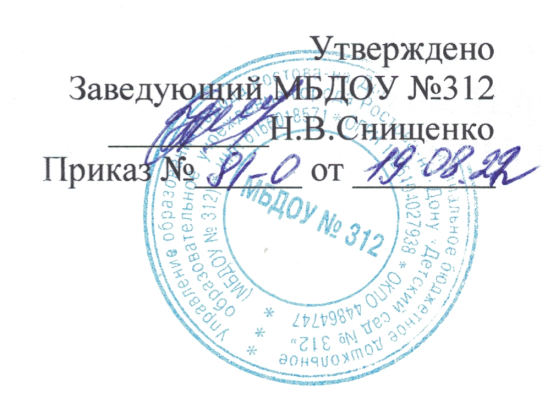 ПедагогиДети Родители1. Охрана жизни и укрепление физического и психического здоровья детей в том числе их эмоционального благополучия;2. Построение комплексно-тематической модели образовательного процесса.3. Обеспечение социально – коммуникативного, познавательного, речевого, физического и художественно-эстетического развития;4.Обеспечение рациональной организации и реализации приоритетных направлений в ДОУ.5. Создание в группе атмосферы гуманного и доброжелательного отношения ко всем воспитанникам.6. Максимальное использование разнообразных видов детской деятельности, их интеграция в целях повышения эффективности воспитательно-образовательного процесса.7) обеспечение равных возможностей для полноценного развития каждого ребенка в период дошкольного детства независимо от места жительства, пола, нации, языка, социального статуса, психофизиологических и других особенностей (в том числе ограниченных возможностей здоровья);8) создание благоприятных условий развития детей в соответствии с их возрастными и индивидуальными особенностями и склонностями, развития способностей и творческого потенциала каждого ребенка как субъекта отношений с самим собой, другими детьми, взрослыми и миром;10) объединения обучения и воспитания в целостный образовательный процесс на основе духовно-нравственных и социокультурных ценностей и принятых в обществе правил и норм поведения в интересах человека, семьи, общества;11) формирование общей культуры личности детей, в том числе ценностей здорового образа жизни, развития их социальных, нравственных, эстетических, интеллектуальных, физических качеств, инициативности, самостоятельности и ответственности ребенка, формирования предпосылок учебной деятельности;12) формирование социокультурной среды, соответствующей возрастным, индивидуальным, психологическим и физиологическим особенностям детей;13) обеспечение психолого-педагогической поддержки семьи и повышение компетентности родителей (законных представителей) в вопросах развития и образования, охраны и укрепления здоровья детей.Стимулирование иобогащение развития во всех видах деятельности (познавательной, игровой, продуктивной и трудовой).1. Осуществление преемственности детского сада и семьи в воспитании и обучении детей.2. Повышение компетентности родителей в области воспитания.3. Оказание консультативной и методической помощи родителям (законным представителям) по вопросам воспитания, обучения и развития детейЦель обследованияНазвание, автор диагностикиСрокиИтог обследованияОтветственный..Изучение личности ребёнка с целью определения его психического развитияСтребелева Е.А. Психолого-педагогическая диагностика развития детей раннего и дошкольного возраста. – М.: ПросвещениеоктябрьноябрьЗаполнение индивидуальных картПедагог-психологОбследование детей при переходе на новый возрастной этапАстапов В.М. Диагностика развития понятийных форм мышления. – М.: АРКТИ, 2000.А.С. Галанов Психодиагностика детей. – М.: ТЦ Сфера, 2002.Цветовой тест ЛюшераТест Тулуз-Пьерона.СентябрьМайЗаполнение протоколов ПМПкПедагог-психологОпределение уровня адаптивностираннего и младшего возраста к условиям ДОУРоньжина А.С. Занятия психолога с детьми 2-4 лет в период адаптации к ДУ. – М.: Книголюб, 2003.НоябрьПротокол наблюдений. Заполнение справки. РекомендацииПедагог-психологДиагностика тревожности и изучение самооценки и уровня притязаний воспитанниковР. Теммл, М. Дорки, В. Амен – М., 2002.«Лесенка» В.Г.Щур.ФевральМониторинг психологического здоровьяПедагог-психологИзучение компонентов учебной деятельности подготовительных группН.Е.ВераксаДиагностика готовности детей к школе-М.2007СентябрьОктябрьРекомендации. Составление планов коррекционной работыПедагог-психологВыявление динамики развития воспитанников определённых психических функцийАстапов В.М. Диагностика развития понятийных форм мышления. – М.: АРКТИ, 2000.А.С. Галанов Психодиагностика детей. – М.: ТЦ Сфера, 2002.Цветные матрицы Ровена.Тест Тулуз-Пьерона.МайУчёт в перспективном планировании на следующий учебный годПедагог-психологВыявление универсальных учебной деятельности (УУД)Комплект диагностических методик направленных на диагностику УУДАпрельЗаполнение карты дошкольникаПедагог-психологОбразователь-ная областьДиагностируе-мые параметрыЦель методикиИсточник Физическое развитиеПсихомоторное развитиеОпределить особенности развития зрительно-моторной регуляции действий, моторной координации, ловкостиКомплексная оценка результатов освоения программы «От рождения до школы» Вторая мл. группа / авт.-сост. Ю.А. Афонькина. Волгоград: Учитель, 2011Физическое развитиеПсихомоторное благополучиеИзучить проявления психомоторного благополучияКомплексная оценка результатов освоения программы «От рождения до школы» Вторая мл. группа / авт.-сост. Ю.А. Афонькина. Волгоград: Учитель, 2011Социально-коммуникатив-ное развитиеСамостоятель-ностьИзучить проявления самостоятельностиАфонькина Ю.А. Комплексная оценка развития ребенка. Программа «Успех». Вторая мл. гр. Волгоград: Учитель, 2012.Комплексная оценка результатов освоения программы «От рождения до школы». Вторая мл. гр./ авт.-сост. Ю.А. Афонькина. Волгоград, Учитель, 2011.Социально-коммуникатив-ное развитиеПотребностиИзучить проявления потребностейАфонькина Ю.А. Комплексная оценка развития ребенка. Программа «Успех». Вторая мл. гр. Волгоград: Учитель, 2012.Комплексная оценка результатов освоения программы «От рождения до школы». Вторая мл. гр./ авт.-сост. Ю.А. Афонькина. Волгоград, Учитель, 2011.Социально-коммуникатив-ное развитиеПредставления о себеИзучить содержание и осознанность представлений о себеАфонькина Ю.А. Комплексная оценка развития ребенка. Программа «Успех». Вторая мл. гр. Волгоград: Учитель, 2012.Комплексная оценка результатов освоения программы «От рождения до школы». Вторая мл. гр./ авт.-сост. Ю.А. Афонькина. Волгоград, Учитель, 2011.Социально-коммуникатив-ное развитиеЭмоционально-волевая сфераИзучить особенности эмоционально-волевой сферыАфонькина Ю.А. Комплексная оценка развития ребенка. Программа «Успех». Вторая мл. гр. Волгоград: Учитель, 2012.Комплексная оценка результатов освоения программы «От рождения до школы». Вторая мл. гр./ авт.-сост. Ю.А. Афонькина. Волгоград, Учитель, 2011.Социально-коммуникатив-ное развитиеИзучить особенности эмоционально-волевой регуляции в разных видах деятельностиАфонькина Ю.А. Комплексная оценка развития ребенка. Программа «Успех». Вторая мл. гр. Волгоград: Учитель, 2012.Комплексная оценка результатов освоения программы «От рождения до школы». Вторая мл. гр./ авт.-сост. Ю.А. Афонькина. Волгоград, Учитель, 2011.Социально-коммуникатив-ное развитиеИгровая деятельностьИзучить сформированность структуры сюжетно-ролевой игрыАфонькина Ю.А. Комплексная оценка развития ребенка. Программа «Успех». Вторая мл. гр. Волгоград: Учитель, 2012.Комплексная оценка результатов освоения программы «От рождения до школы». Вторая мл. гр./ авт.-сост. Ю.А. Афонькина. Волгоград, Учитель, 2011.Социально-коммуникатив-ное развитиеМоральное развитиеИзучить эмоциональное отношение к нравственным нормамАфонькина Ю.А. Комплексная оценка развития ребенка. Программа «Успех». Вторая мл. гр. Волгоград: Учитель, 2012.Комплексная оценка результатов освоения программы «От рождения до школы». Вторая мл. гр./ авт.-сост. Ю.А. Афонькина. Волгоград, Учитель, 2011.Социально-коммуникатив-ное развитиеОбщениеИзучить навыки общенияАфонькина Ю.А. Комплексная оценка развития ребенка. Программа «Успех». Вторая мл. гр. Волгоград: Учитель, 2012.Комплексная оценка результатов освоения программы «От рождения до школы». Вторая мл. гр./ авт.-сост. Ю.А. Афонькина. Волгоград, Учитель, 2011.Социально-коммуникатив-ное развитиеВыявить ведущую форму общения ребенка со взрослымиАфонькина Ю.А. Комплексная оценка развития ребенка. Программа «Успех». Вторая мл. гр. Волгоград: Учитель, 2012.Комплексная оценка результатов освоения программы «От рождения до школы». Вторая мл. гр./ авт.-сост. Ю.А. Афонькина. Волгоград, Учитель, 2011.Познавательное развитиеВнимание и памятьИзучить особенности зрительного внимания и памятиАфонькина Ю.А. Комплексная оценка развития ребенка. Программа «Успех». Вторая мл. гр. Волгоград: Учитель, 2012.Комплексная оценка результатов освоения программы «От рождения до школы». Вторая мл. гр./ авт.-сост. Ю.А. Афонькина. Волгоград, Учитель, 2011.Познавательное развитиеВнимание и памятьИзучить особенности слухового внимания и памятиАфонькина Ю.А. Комплексная оценка развития ребенка. Программа «Успех». Вторая мл. гр. Волгоград: Учитель, 2012.Комплексная оценка результатов освоения программы «От рождения до школы». Вторая мл. гр./ авт.-сост. Ю.А. Афонькина. Волгоград, Учитель, 2011.Познавательное развитиеВосприятиеИзучить уровень сформированности предметности восприятия и перцептивных действий: взаимосвязь зрительного и осязательного обследования предметовАфонькина Ю.А. Комплексная оценка развития ребенка. Программа «Успех». Вторая мл. гр. Волгоград: Учитель, 2012.Комплексная оценка результатов освоения программы «От рождения до школы». Вторая мл. гр./ авт.-сост. Ю.А. Афонькина. Волгоград, Учитель, 2011.Познавательное развитиеВосприятиеИзучить уровень развития действий восприятия и степень их интериоризацииАфонькина Ю.А. Комплексная оценка развития ребенка. Программа «Успех». Вторая мл. гр. Волгоград: Учитель, 2012.Комплексная оценка результатов освоения программы «От рождения до школы». Вторая мл. гр./ авт.-сост. Ю.А. Афонькина. Волгоград, Учитель, 2011.Познавательное развитиеВосприятиеИзучить эмоциональное поведение при восприятии литературного произведенияАфонькина Ю.А. Комплексная оценка развития ребенка. Программа «Успех». Вторая мл. гр. Волгоград: Учитель, 2012.Комплексная оценка результатов освоения программы «От рождения до школы». Вторая мл. гр./ авт.-сост. Ю.А. Афонькина. Волгоград, Учитель, 2011.Познавательное развитиеМышлениеИзучить особенности наглядного моделированияАфонькина Ю.А. Комплексная оценка развития ребенка. Программа «Успех». Вторая мл. гр. Волгоград: Учитель, 2012.Комплексная оценка результатов освоения программы «От рождения до школы». Вторая мл. гр./ авт.-сост. Ю.А. Афонькина. Волгоград, Учитель, 2011.Познавательное развитиеМышлениеИзучить аналитико-синтетические уменияАфонькина Ю.А. Комплексная оценка развития ребенка. Программа «Успех». Вторая мл. гр. Волгоград: Учитель, 2012.Комплексная оценка результатов освоения программы «От рождения до школы». Вторая мл. гр./ авт.-сост. Ю.А. Афонькина. Волгоград, Учитель, 2011.Познавательное развитиеМышлениеИзучить умение решать предметно-практические задачи, ориентируясь на образецАфонькина Ю.А. Комплексная оценка развития ребенка. Программа «Успех». Вторая мл. гр. Волгоград: Учитель, 2012.Комплексная оценка результатов освоения программы «От рождения до школы». Вторая мл. гр./ авт.-сост. Ю.А. Афонькина. Волгоград, Учитель, 2011.ВоображениеИзучить умение устанавливать ассоциативные связи и интерпретировать их в речиРечевое развитиеФункции речи Изучить функции речи как проявление речевых способностейХудожественно-эстетическое развитиеПроявление творческих способностейИзучить проявления творческих способностей в разных видахАфонькина Ю.А. Комплексная оценка развития ребенка. Программа «Успех». Вторая мл. гр. Волгоград: Учитель, 2012.Комплексная оценка результатов освоения программы «От рождения до школы». Вторая мл. гр./ авт.-сост. Ю.А. Афонькина. Волгоград, Учитель, 2011.Художественно-эстетическое развитиеИзобразительная деятельностьИзучить способность к созданию замысла путем внесения в рисунок дополненийАфонькина Ю.А. Комплексная оценка развития ребенка. Программа «Успех». Вторая мл. гр. Волгоград: Учитель, 2012.Комплексная оценка результатов освоения программы «От рождения до школы». Вторая мл. гр./ авт.-сост. Ю.А. Афонькина. Волгоград, Учитель, 2011.Художественно-эстетическое развитиеМузыкальная деятельностьИзучить способность понимать и выражать музыкальный образАфонькина Ю.А. Комплексная оценка развития ребенка. Программа «Успех». Вторая мл. гр. Волгоград: Учитель, 2012.Комплексная оценка результатов освоения программы «От рождения до школы». Вторая мл. гр./ авт.-сост. Ю.А. Афонькина. Волгоград, Учитель, 2011.№ п/пВиды деятельностиПланируемые мероприятияСрокиПримечание1ДиагностикаНаблюдение детей ясельной и 1-й младшей группы. (А.В. Белкина. Программа: «Адаптация детей раннего возраста». Е.К. Лютова. Программа: «Тренинг общения с детьми раннего возраста»)Сентябрь-октябрьВыявление степени адаптации детей к дошкольному учреждению. Заполнение листов адаптации.2ДиагностикаАнкетирование родителей. Заполнение индивидуальных карт на вновь прибывших детей. (ясельные, младшие, средние, старшие, подготовительные группы детей.)СентябрьВыявление индивидуальных особенностей детей.3ДиагностикаУглубленная диагностика вновь прибывших детейНоябрьВыявление уровня познавательных функций.4ДиагностикаДиагностика уровня детей на начало учебного года. (все возрастные группы.)ОктябрьУстановление педагогического статуса - выявление детей группы «риска».5ДиагностикаАнализ и обобщение результатов мониторинга здоровья детей на начало учебного года.ОктябрьУстановление норм здоровья детей (психического и физического).6ДиагностикаИндивидуально диагностические занятия с детьми группы « риска ».Ноябрь-декабрьУточнение характера. Отклонений в развитии детей группы «риска».7ДиагностикаИсследование особенностей психологического состояния и свойств личности дошкольников. Методика:  « Определение «Я-концепции»  у детей подготовительной группы».НоябрьВыявление индивидуальных представлений детей об обсуждаемых качествах, оценка меры адекватности и представлений о себе.8ДиагностикаИтоговая диагностика готовности детей к обучению в школе (подготовительная группа).АпрельОпределение уровня освоение программ.9ДиагностикаСкрининговая диагностика освоения познавательной сферы (все возрастные группы).МайОпределение уровня знаний на конец учебного года.10ДиагностикаДиагностика детей по запросам педагогов и родителей (все возрастные группы).По мере поступленияУточнение характера проблем в развитии ребенка.№ п/пВиды деятельностиПланируемые мероприятияСрокиПримечание1Коррекционно-развивающиезанятияКоррекционно-развивающие занятия с тяжело адаптирующими детьми.  (С.И. Семенока.  Программа:  «Социально-психологическая адаптация ребенка в обществе» .)Сентябрь-ноябрьАдаптация детей к детскому саду.2Коррекционно-развивающиезанятияРазвивающие занятия по подгруппам с детьми младшей группы. (Защеринская. «Азбука общения».)С 15 сентября по 31 мая.Вторник, четверг.Еженедельно.Содействие формированию личности и  социально-приемлемого поведения детей.3Коррекционно-развивающиезанятияКоррекционно-развивающие занятия по подгруппам с детьми, имеющими отклонения в развитии познавательной сферы.Октябрь-апрель.Четверг.Еженедельно.Повышение уровня развития познавательных процессов.4Коррекционно-развивающиезанятияКоррекционно-развивающие занятия по подгруппам с детьми, имеющими нарушения в развитии эмоционально- волевой сферы, коммуникативной сферы. (Р.В.Овчарова. Программа психокоррекционной помощи детям с нарушением эмоциональной сферы. Клюева, Касаткина. Программа: «Игровая психокоррекция трудностей общения у дошкольников».)Ноябрь-апрель. Среда, пятница.Еженедельно.Стабилизация эмоциональной сферы, приобретение коммуникативных навыков.5Коррекционно-развивающиезанятияИндивидуальные коррекционно-развивающие занятия с детьми, не усваивающими образовательную программу.Ноябрь-апрельЕженедельно.Повышение уровня развития познавательных процессов.6Коррекционно-развивающиезанятияКоррекционно-развивающие занятия с детьми по развитию интеллекта и навыков общения (подготовительная группа). (Г.Парамонова. Программа: « Готов ребенок к школьному обучению».)Февраль-март.Формирование внутренней позиции школьника, развитие познавательной сферы, усидчивости.№ п/пВиды деятельностиПланируемые мероприятияСрокиПримечание1КонсультированиеИндивидуальные консультации с родителями вновь прибывших детей (ранний, младший, средний возраст).По мере поступления.Составление индивидуального графика вхождения ребенка в группу. Выбор семейной поддержки в период адаптации.2КонсультированиеИндивидуальные консультации с родителями (по запросу).В течении года.По запросу родителей.Поддержка ребенка в семье, педагогическое просвещение родителей.3КонсультированиеНаглядная информация для родителей всех возрастных групп. Темы: «Адаптация детей в МДОУ», «Возрастные психологические особенности», «Социальное развитие детей дошкольного возраста», «Социальная  дезадаптация ребенка дошкольного возраста», « Готов ли ребенок к дошкольному обучению»."Плохие привычки"В течении года.1 раз в месяц.Психологическое просвещение родителей.4КонсультированиеКонсультирование педагогов возрастных групп в процессе выполнения коррекционных программ.Ноябрь-октябрь.Педагогическое сопровождение детей в период коррекционной работы.5КонсультированиеКонсультирование родителей в процессе коррекционной работы с детьми группы «риска» (рекомендации).Ноябрь-апрель.Среда.Педагогическое сопровождение детей в период коррекционной работы.6КонсультированиеАнкеты для родителей, выявление индивидуальных особенностей ребенка.Сентябрь-октябрь.Выявление детско-родительских отношений.7КонсультированиеКонсультирование педагогов по результатам работы ПМПк.Февраль-май.Анализ коррекционной работы с детьми в рамках ПМПк.8КонсультированиеКонсультирование по вопросам готовности детей к школе. (индивидуальные, групповые)Февраль-май,индивидуальные, групповые.Информация о результатах обследования.9КонсультированиеКонсультация для родителей.«Адаптация к ДОУ, к режиму дня»«Подготовка к школе»«Детский эгоизм, капризы, упрямство»«Непослушные дети»В течении годаПросвещение родителей№ п/пВиды деятельностиПланируемые мероприятияСрокиПримечание1Выступление на родительских собранияхДоклад на тему: «Адаптация детей к детскому саду» (родителям ясельной, младшей группы и вновь прибывших).Сентябрь.Информирование родителей об особенностях адаптационного периода.2Психолого-педагогическое просвещение родителей«Раннее развитие»«Плохие привычки»»Октябрь.Информирование родителей об особенностях психики личности ребенка, развитие коммуникативной сферы.3Психолого-педагогическое просвещение родителей«Поощрение»«Детская агрессия»Ноябрь.Информирование родителей об особенностях психики личности ребенка, развитие коммуникативной сферы.4Психолого-педагогическое просвещение родителей«Ролевые игры – семинар - практикум.» Консультации по запросу воспитателю.ЯнварьИнформирование родителей об особенностях психики личности ребенка, развитие коммуникативной сферы.5Психолого-педагогическое просвещение       стерства педагоговТренинг: «Оптимизация профессионального самочувствия педагогов"Ежемесячно.Формирование самоотношения, овладения механизмами и способами саморегуляции, развитие коммуникативных навыков.6Психолого-педагогическое просвещение       стерства педагоговКонсультация: «Оптимизация обучения развития детей с ММД».Ноябрь.Психолого-педагогическое просвещение.7Психолого-педагогическое просвещение       стерства педагоговАнкетирование молодых педагогов: «Выявление психологических особенностей личности».Декабрь.Выявление типов личности.7Психолого-педагогическое просвещение       стерства педагоговКонсультация: «Как эффективно подготовить и провести родительское собрание».Март.Психолого-педагогическое просвещение.8Психолого-педагогическое просвещение       стерства педагоговКонсультация: «Половые различия детей».Февраль.Психолого-педагогическое просвещение.9Выступление на ПМПкСообщение о ходе коррекционного процесса.Сентябрь.Январь.Апрель.Уточнение методов и форм работы ПМПк.№ п/пВиды деятельностиПланируемые мероприятияСрокиПримечание1Анализ и планирование деятельностиИзучение анкет родителей, паспортов семей, методических карт детей.Сентябрь.Анализ результатов адаптации.2Анализ и планирование деятельностиСоставление аналитических справок по результатам адаптации вновь прибывших детей к условиям ДОУ на основе результатов скрининговой диагностики, результатов наблюдения.Конец сентября.Оценка степени адаптации детей.3Анализ и планирование деятельностиСоставление заключений по результатам проведения психодиагностических исследований (скрининг, углубленная диагностика, психолого-педагогическое обследование в рамках ПМПк).В течении года.Оценка общего уровня развития ребенка группы «риска».4Анализ и планирование деятельностиСоставление индивидуальных коррекционно-развивающих программ для детей групп «риска».Ноябрь.Программа индивидуальных коррекционно-развивающих занятий. (развитие познавательной сферы).5Анализ и планирование деятельностиПодготовка стендовой информации для родителей по проблемам адаптации, возрастным процессам, вопросам полового воспитания дошкольников.В течении года.Психологическое просвещение родителей и педагогов.6Анализ и планирование деятельностиПодготовка отчета о проделанной работе на заседании ПМПк.Май.Отчет о проделанной работе.7Анализ и планирование деятельностиСоставление аналитического и статистического отчета за прошедший учебный год.Май.Отчет о проделанной работе.8Анализ и планирование деятельностиСоставление годового плана на следующий учебный год.Июнь.План работы на следующий учебный год.9Посещение МОУчастие в методических объединениях по вопросам детской психологии.Вторая пятница каждого месяца.Информация об опыте коллег.10СамоподготовкаИзучение профильной литературы. Овладение навыками владения ПЭВМ.В течении года.11Посещение библиотек, городского психологического центраИзучение новых, передовых методик и технологий.В течении года.Психолого-педагогическая подготовка профессионального уровня.